Lampiran 1.Hasil deter minasi tanaman rambut jagung (Zea mays L)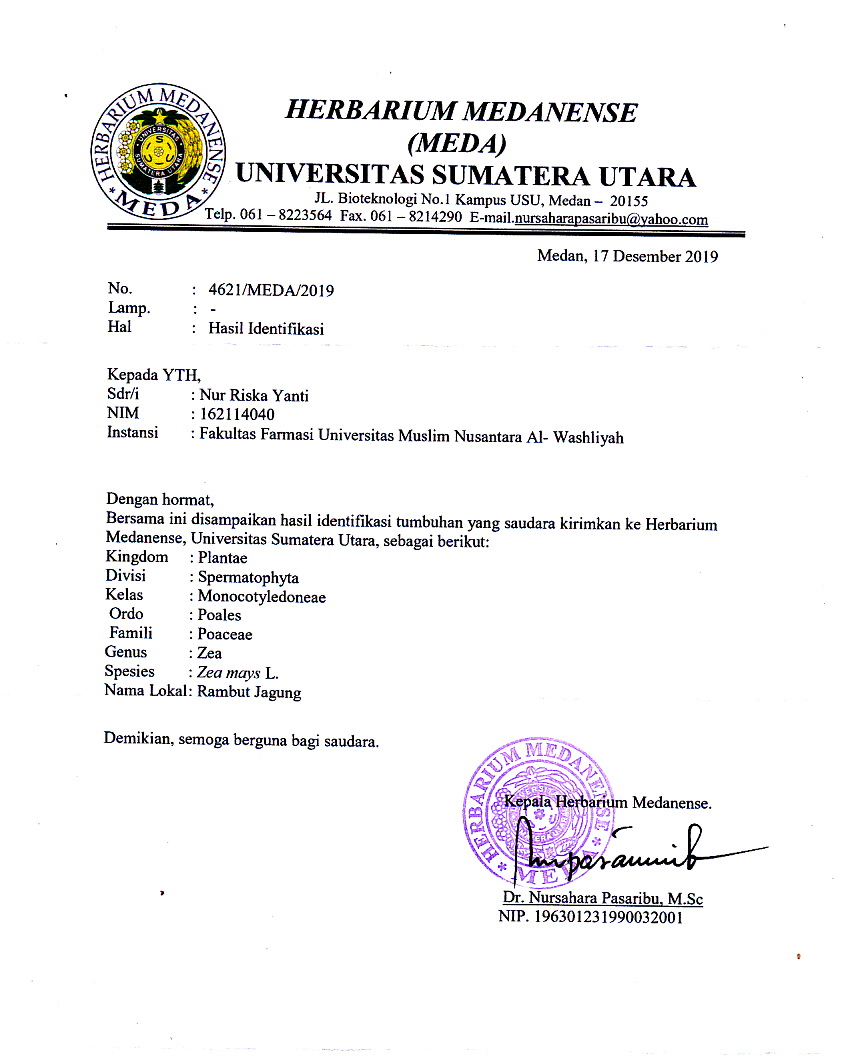 Lampiran 2. Bagan Alir Pembuatan Serbuk Simplisia Limbah Rambut JagungLampiran 3. Hasil Perhitungan Penetapan Kadar AirBerat simplisia segar     = 5 kgBerat simplisia basah    = 7 kgBerat simplisa kering    = 1 kgBerat simplisia serbuk   = 600 gramBerat   ekstrak              = 110,15 gram% Randemen   =                         =18,35 %Perhitungan Hasil Penetapan Kadar Air (Tidak lebih dari 10 %).Sampel IBerat sampel		: 5 gVolume I		: 1,5 mlVolume II		: 1,8 ml= Berat sampel	II	: 5 gVolume I		: 1,6 mlVolume II		: 1,8 ml= Berat sampel	III	: 5 gVolume I		: 1,4 mlVolume II		: 1,7 ml= Kadar  air rata-rata: =   =  5,33 %Memenuhi persyaratan < 10%.Lampiran 3. (Lanjutan)Perhitungan Penetapan Kadar Abu Total Sampel IBerat sampel			:2 gBerat cawan kosong		:67,3081 gBerat cawan	 :67,3853 g				= 				=  = 3,86  %Sampel IIBerat sampel			:2 gBerat cawan kosong		:70,9593 gBerat cawan isi             	:71,0367 g				= 				=  = 3,87 %Sampel IIIBerat sampel			:2 gBerat cawan kosong		:66,9122 gBerat cawan		:66,9897 g				= 				= =3,875 %Kadar abu total rata-rata :== 3,86 %Memenuhi persyaratan < 5%Lampiran 3. (Lanjutan)Perhitungan Kadar Abu tidak Larut dalam Asam Sampel IBerat sampel			:0,0772gBerat cawan kosong		:67,3081 gBerat cawan		           :67, 3085 g=  = 0,5181 %Sampel IIBerat sampel			:0,0772 gBerat cawan kosong		:70,9593 gBerat cawan isi 	          :70,9598 g= Sampel IIIBerat sampel			:0,0772 gBerat cawan kosong		:66, 9122 gBerat cawan isi		:66,9125 g= = 0,3870 %Kadar abu tidak larut dalam asam rata-rata:= = 0,51 % Memenuhi persyaratan < 1%Lampiran 3. (Lanjutan)Perhitungan Kadar Sari Larut dalam Etanol Sampel I Berat sampel			: 5 gBerat cawan kosong		: 36,8518 gBerat cawan isi	            : 36,8917 g==  = 3,99 %Sampel IIBerat sampel			: 5 gBerat cawankosong		:33,3957 gBerat cawan isi 	            :33,4293 g= =  = 3,36 % Sampel IIIBerat sampel			: 5 gBerat cawan kosong		:32,0845 gBerat cawan isi		:32,1303 g= =  = 4,58 %Kadar sari larut dalam etanol rata-rata: = = 16 %Lampiran 3.(Lanjutan)Perhitungan Kadar Sari Larut dalam Air Sampel 1	Berat sampel			: 5 gBerat cawan kosong		: 26,4186 gBerat cawan isi 		: 26,4761 g== = 5,75 %Sampel IIBerat sampel			:5 gBerat cawan kosong		:32,6572 gBerat cawan isi 	            :32,7273 g= = = 7,01 %Sampel IIIBerat sampel			:5 gBerat cawan kosong		:32,3096 gBerat cawan isi                       :32,3674 g= =  = 5,78 %Kadar sari larut dalam air rata-rata: = = 6,18 %Tidak memenuhi syarat > 7%Lampiran 4. Bagan Alir Pembuatan Ekstrak Limbah Rambut Jagung Dengan Metode Maserasi.Lampiran 5. Bahan dan Alat Pembuatan EkstrakA.Serbuk rambut 				B. Rotary evaporator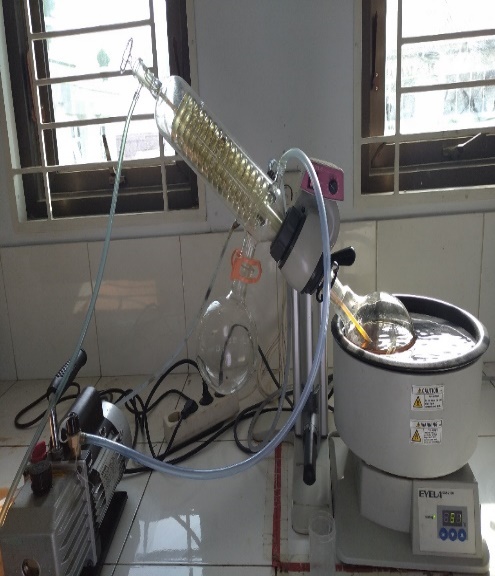 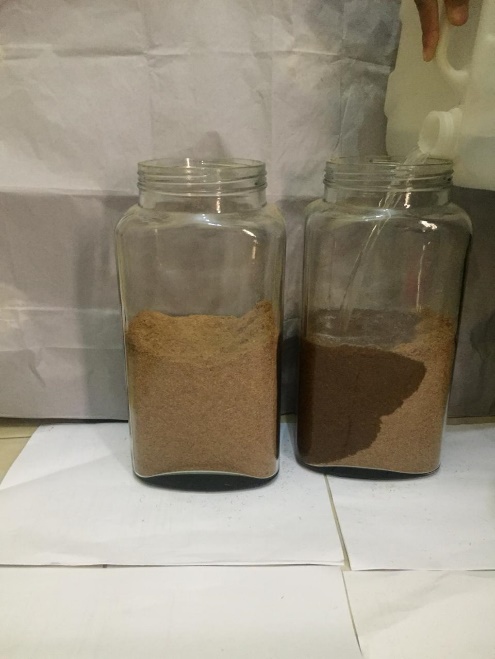 Penguapan Ekstrak 				D. Ekstrak kental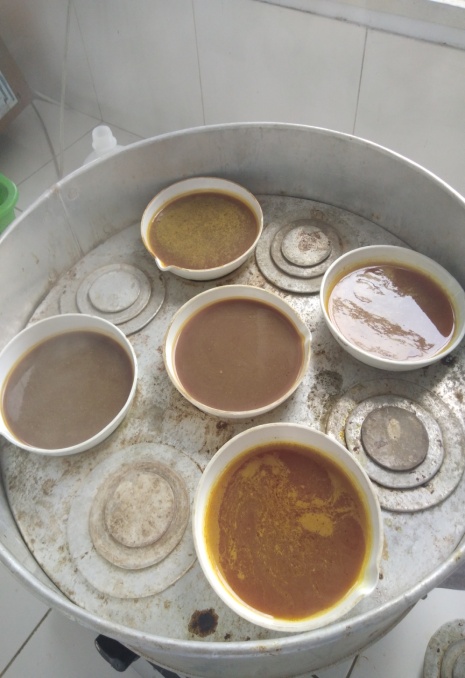 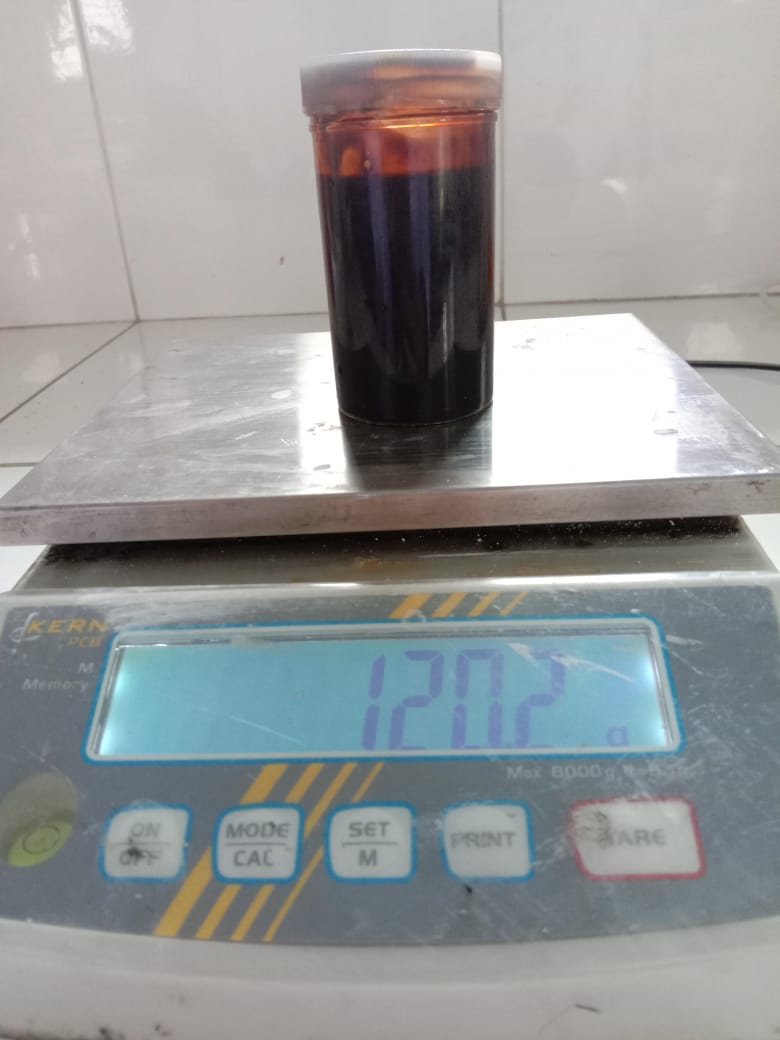 Lampiran 6. Hasil skrining fitokimia simplisiaAlkaloid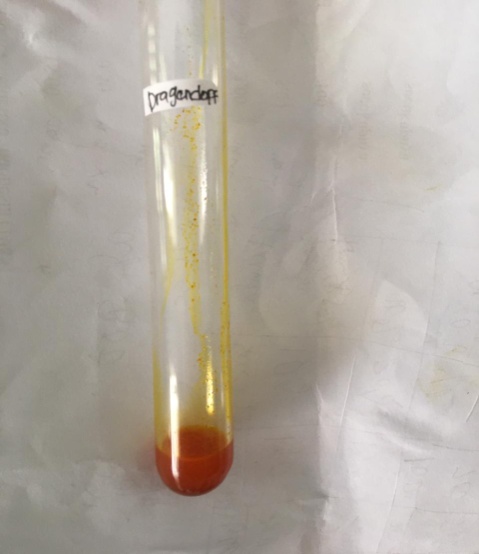 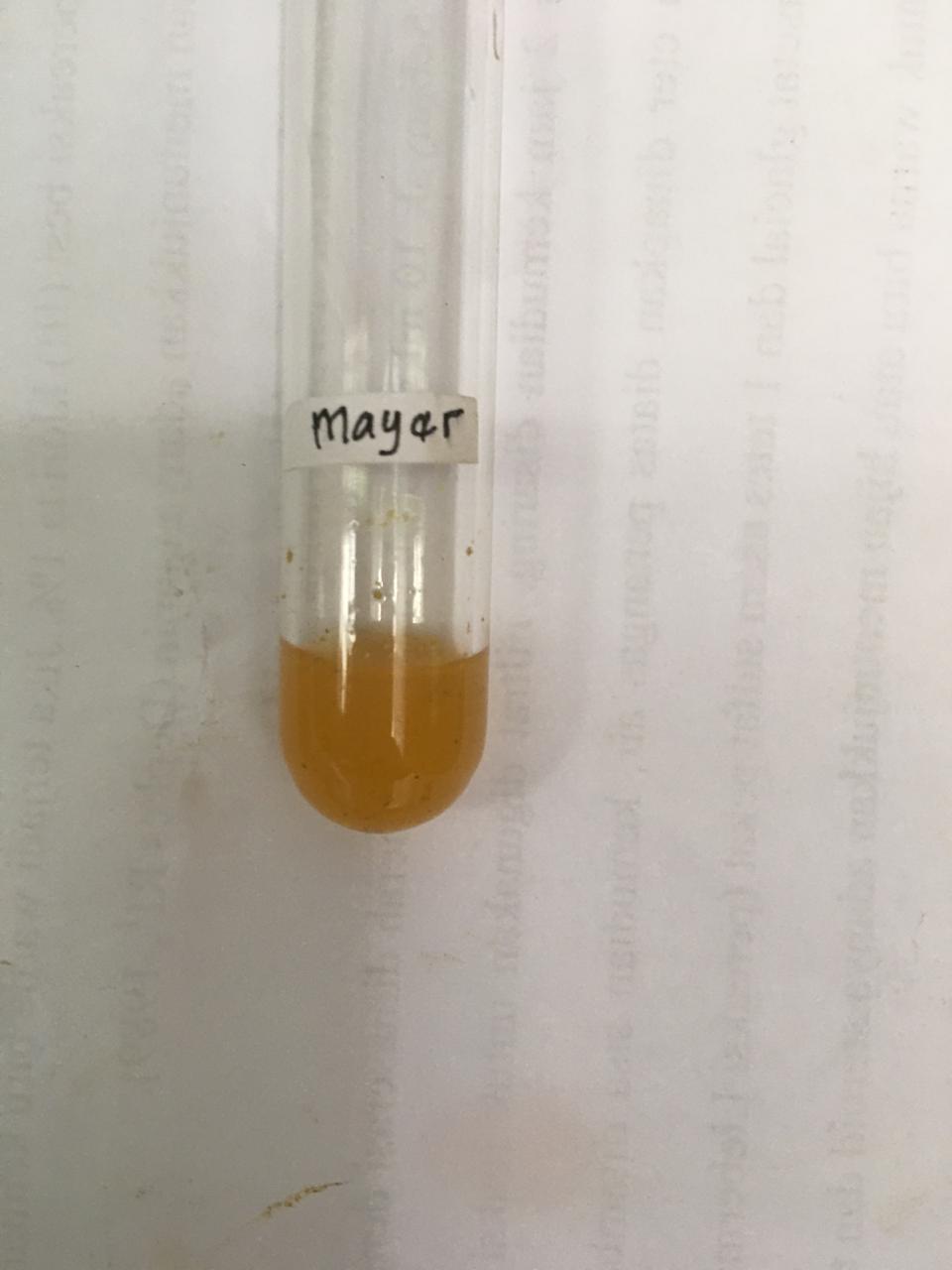 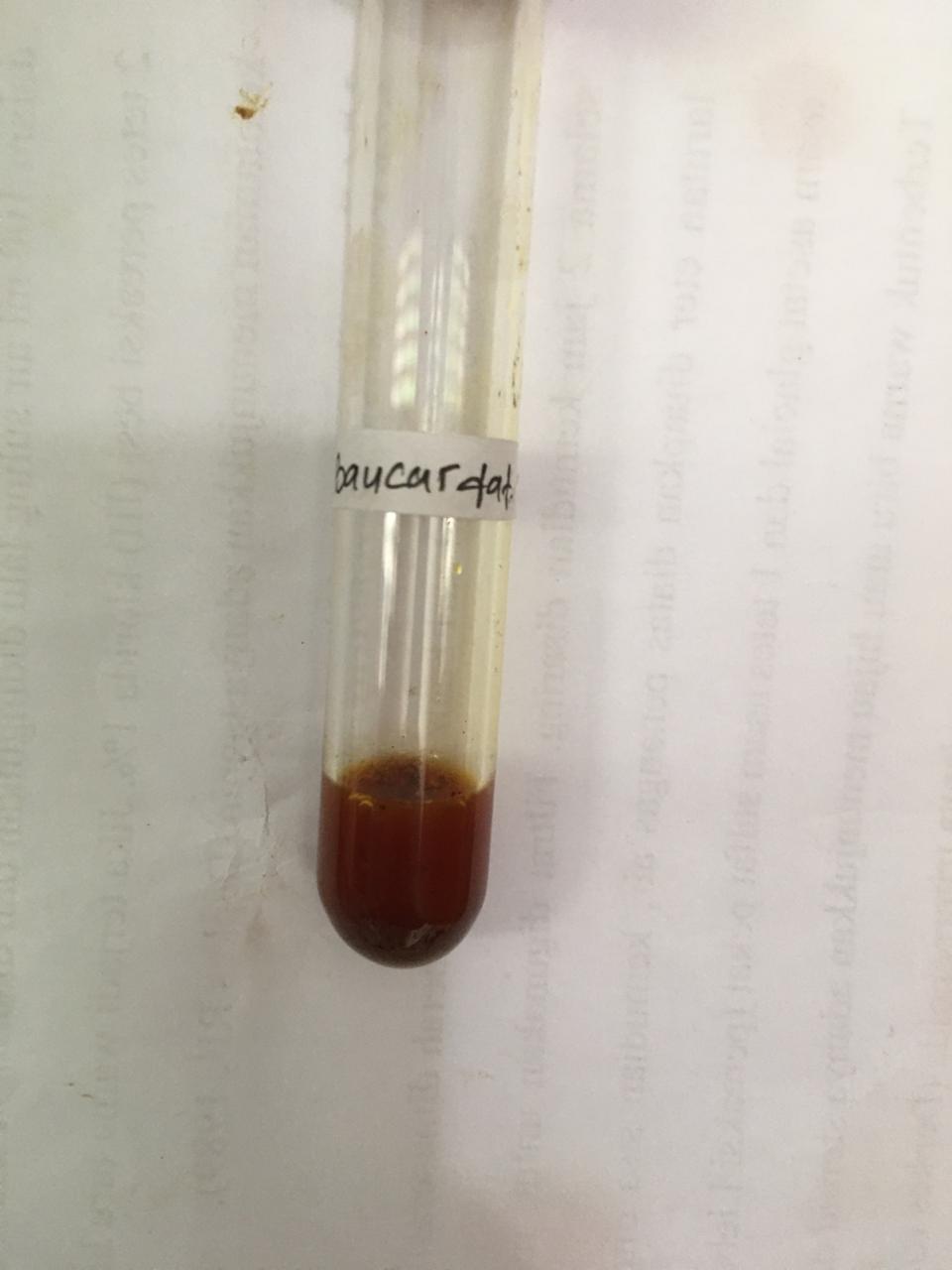 Lampiran 6. (Lanjutan)Flavonoid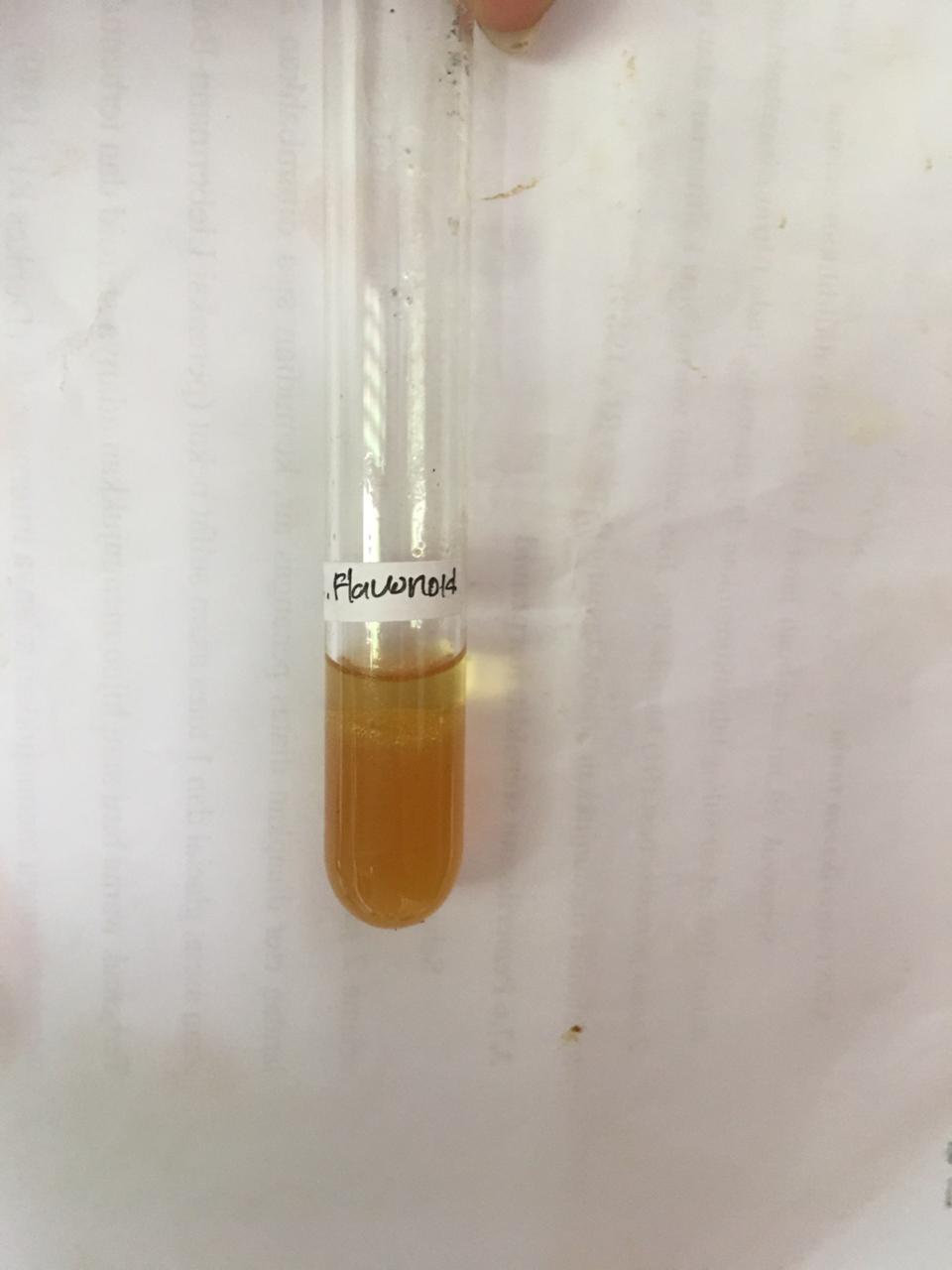  Saponin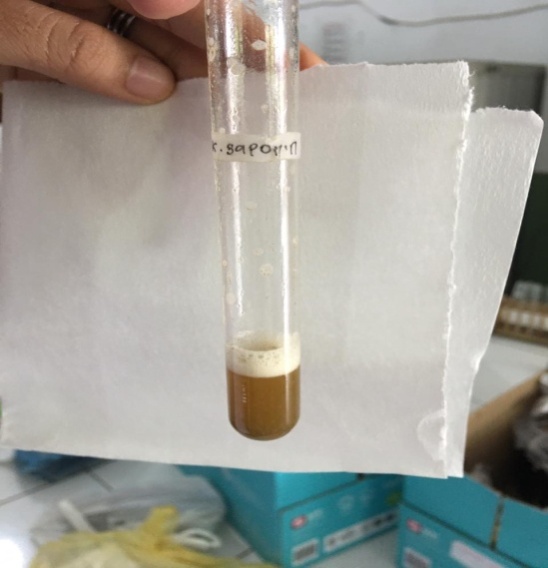 Tanin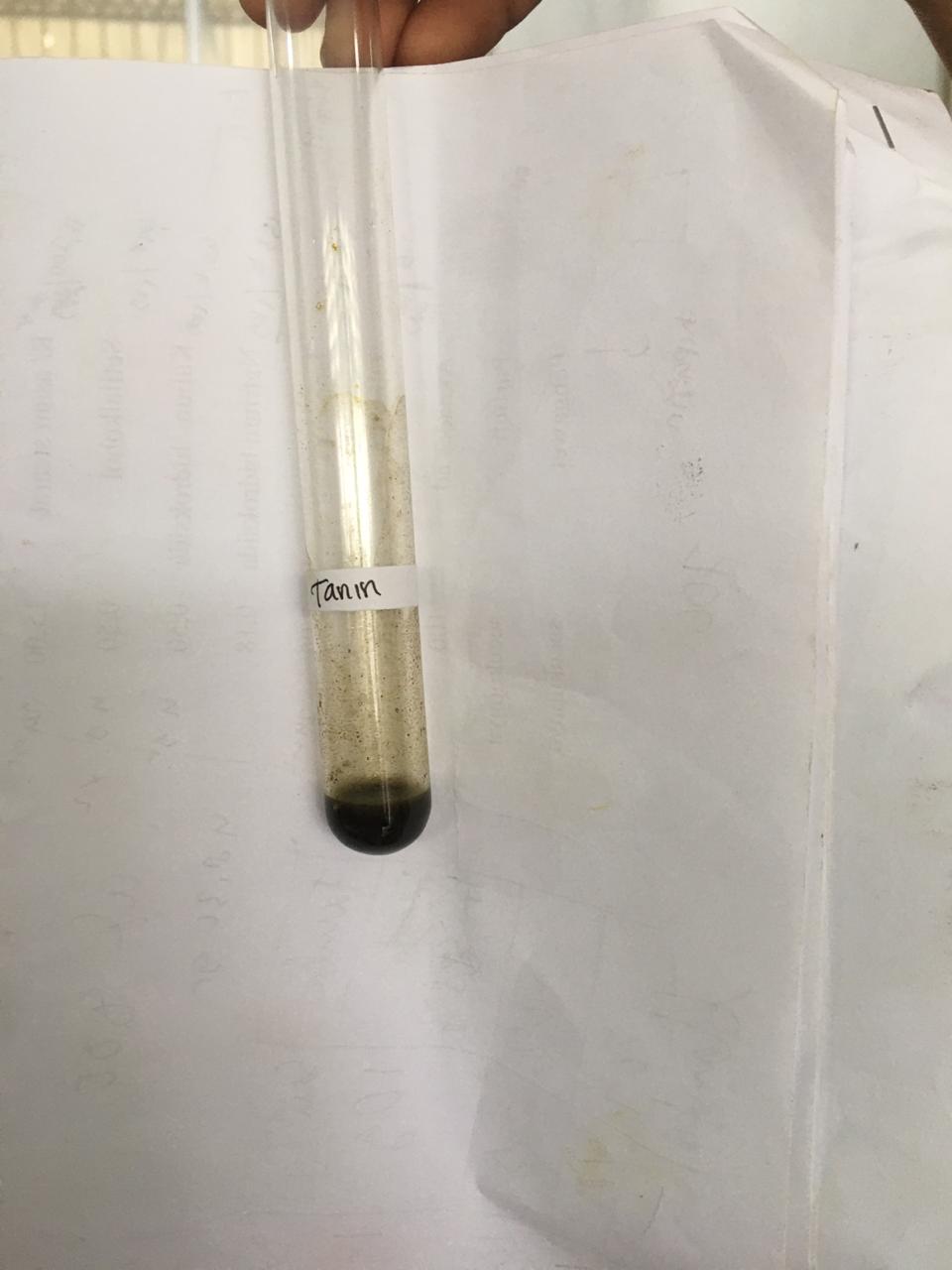 Lampiran 6. (Lanjutan) Steroid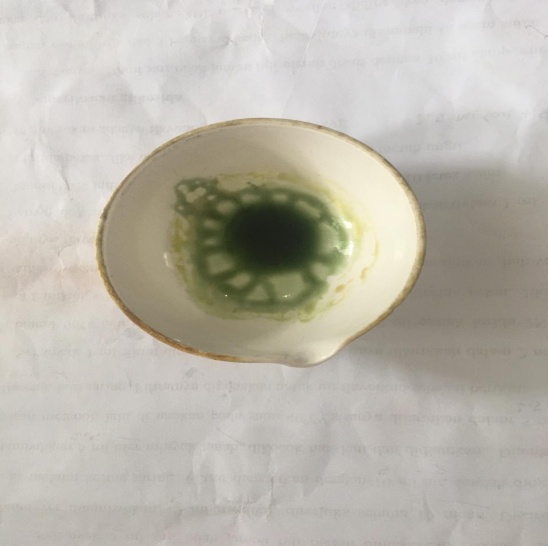  Glikosida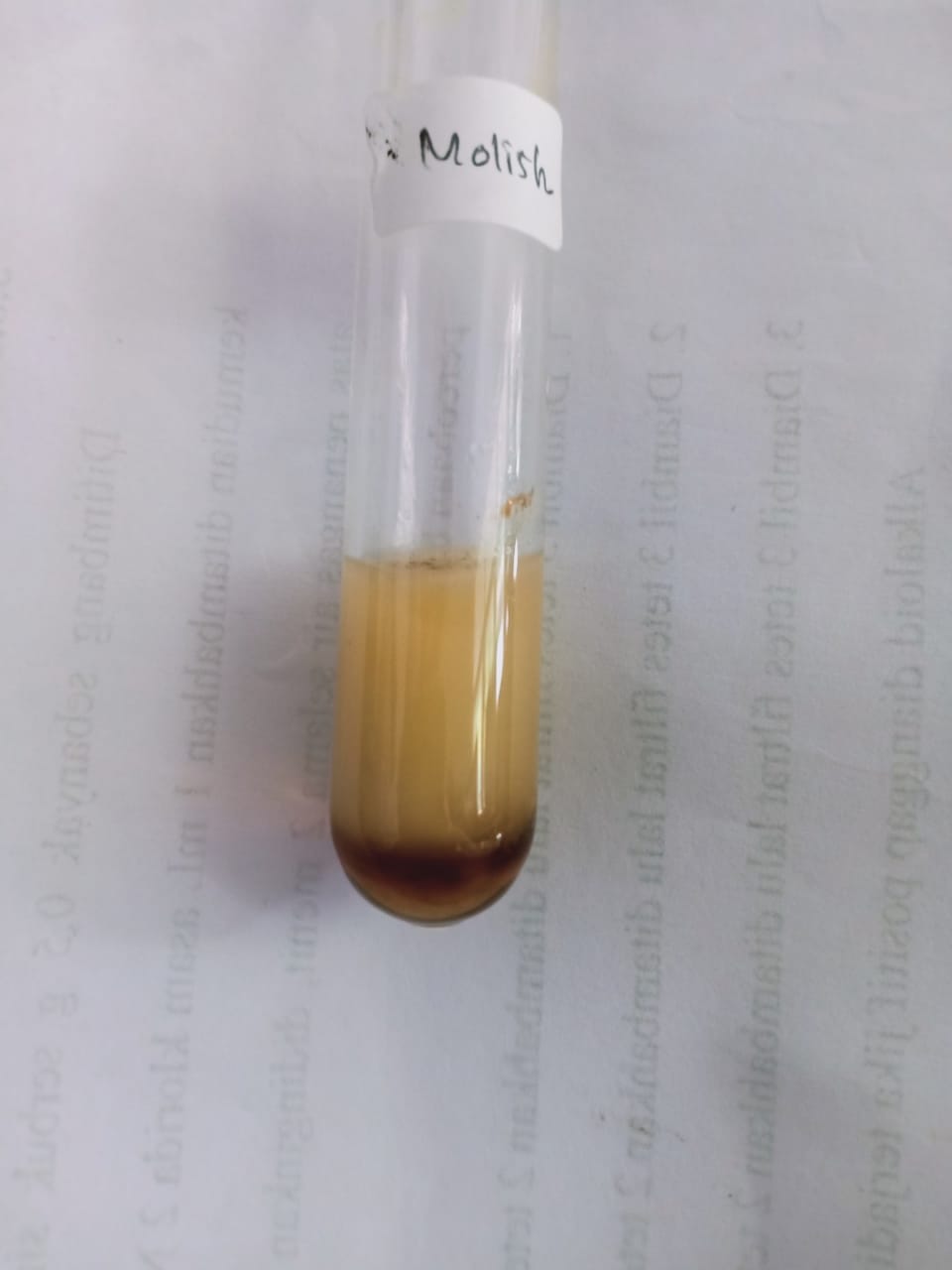 Lampiran 7. Bagan Alir Formula Gel Antiacne						     Ditimbang 1 g	Dikembangkan dalam akuades panasDitambahkan TEA 2  	tetes di gerus homogenLampiran 8. Hasil Sediaan Gel Antiacne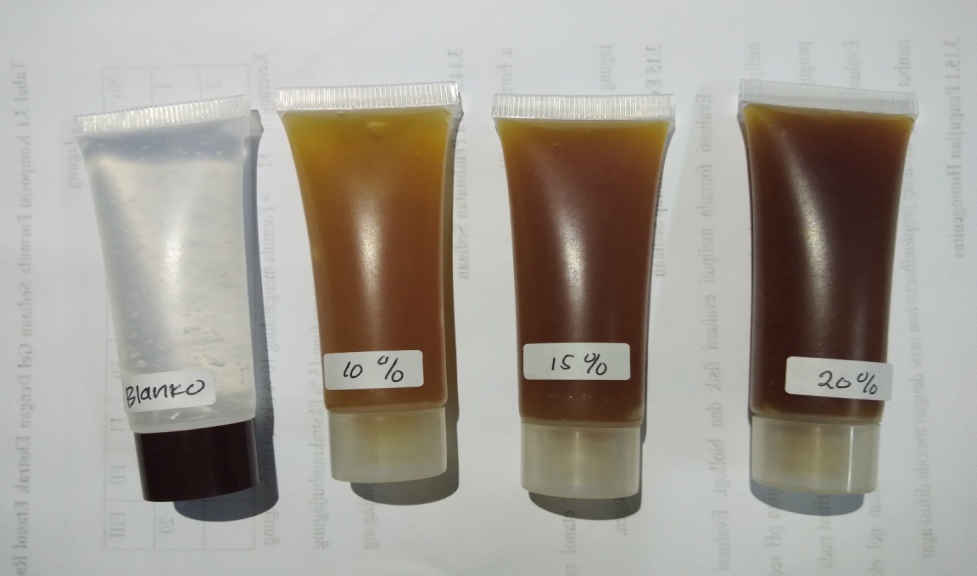 Keterangan:   Blanko: tanpa ekstrak rambut jagung		10%  : mengandung 10% ekstrak rambut jagung		15%  : mengandung 15% ekstrak rambut jagung		20%  : mengandung 20% ekstrak rambut jagungLampiran 9. Hasil uji evaluasi sediaan fisik gel AntiacneHasil uji stabilitas sediaan gel Antiacne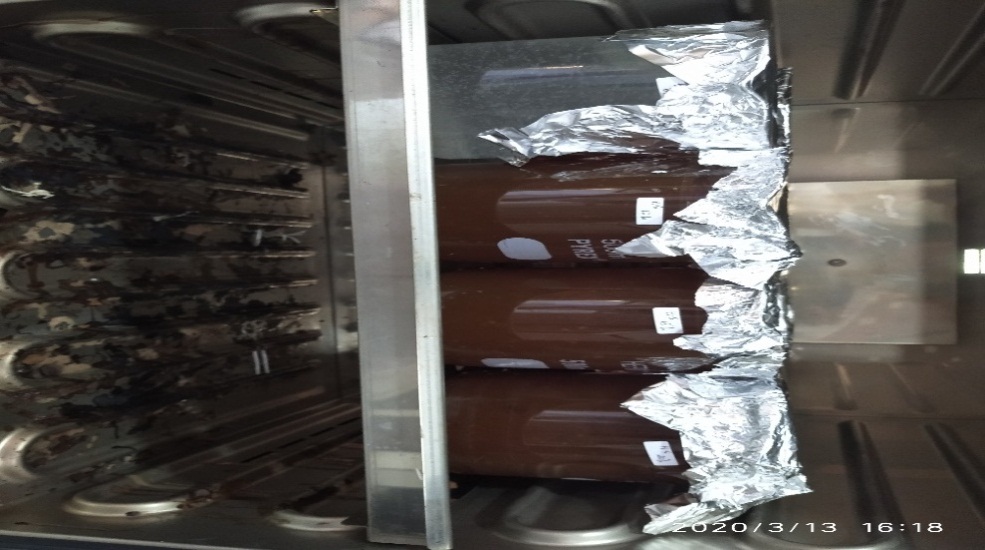 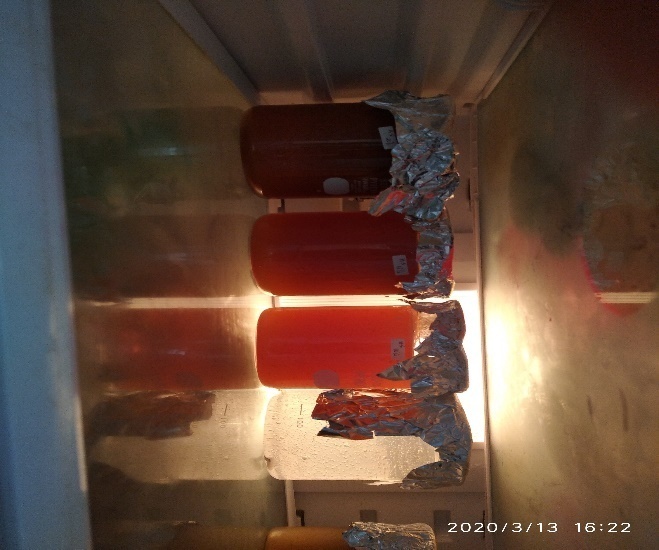 B.Hasil uji homogenitas                      C. Hasil uji daya sebar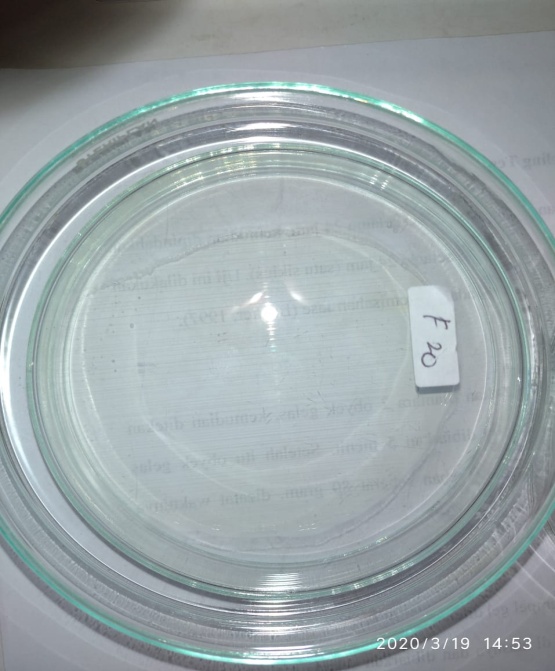 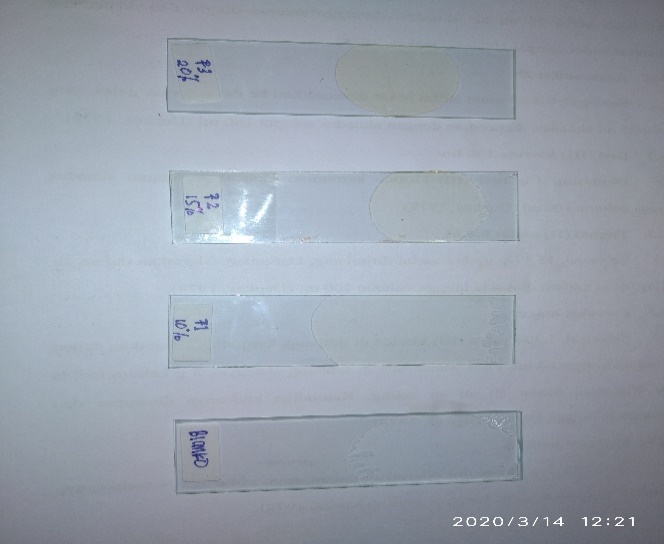 Lampiran 9 . (Lanjutan)Hasil uji pH sediaan gel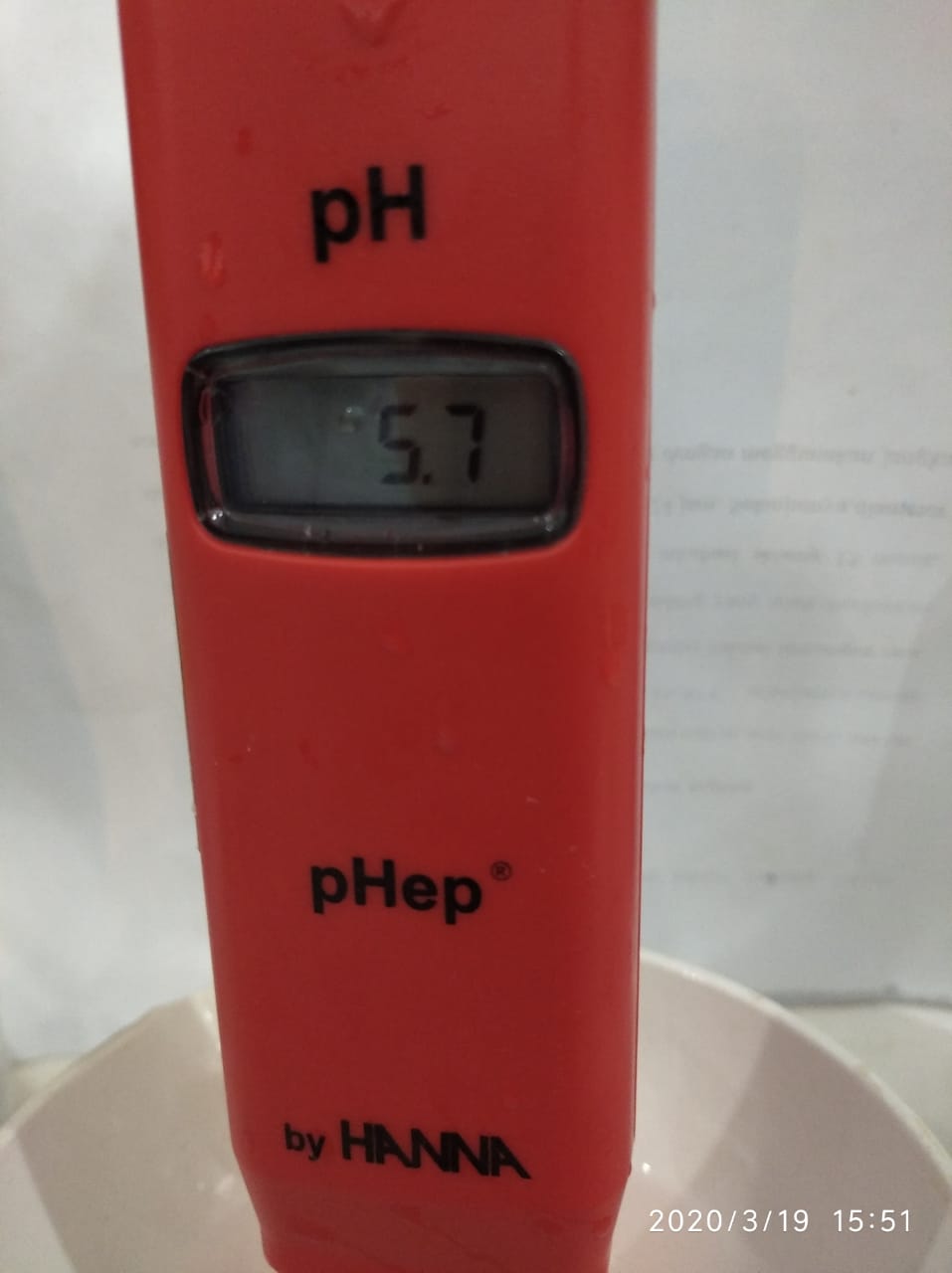 Hasil uji viskositas sediaan gel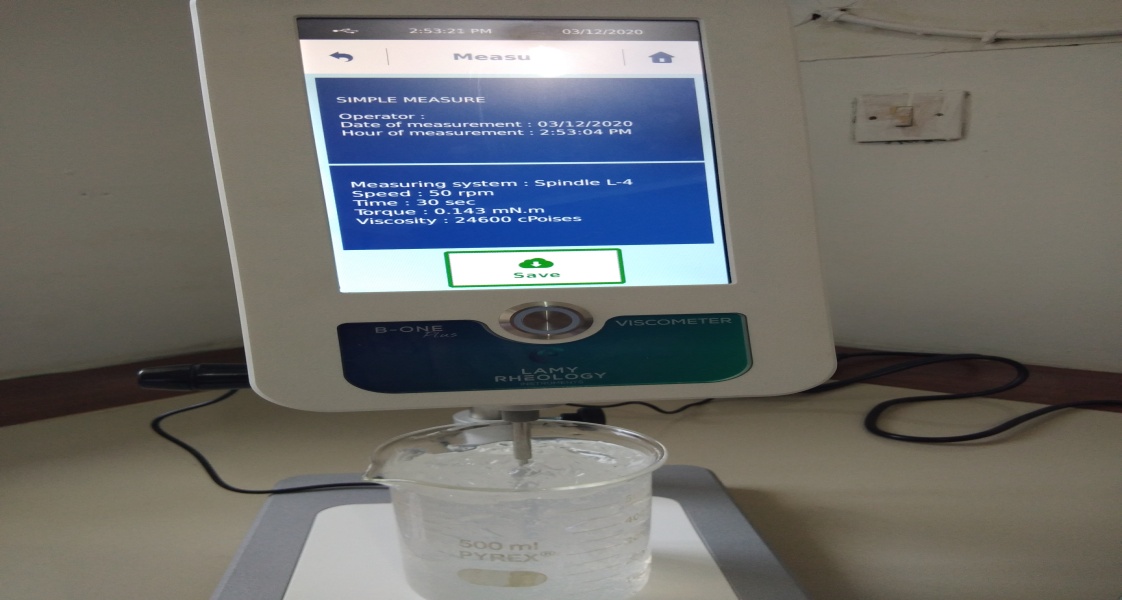 Hasil uji iritasi sediaan gel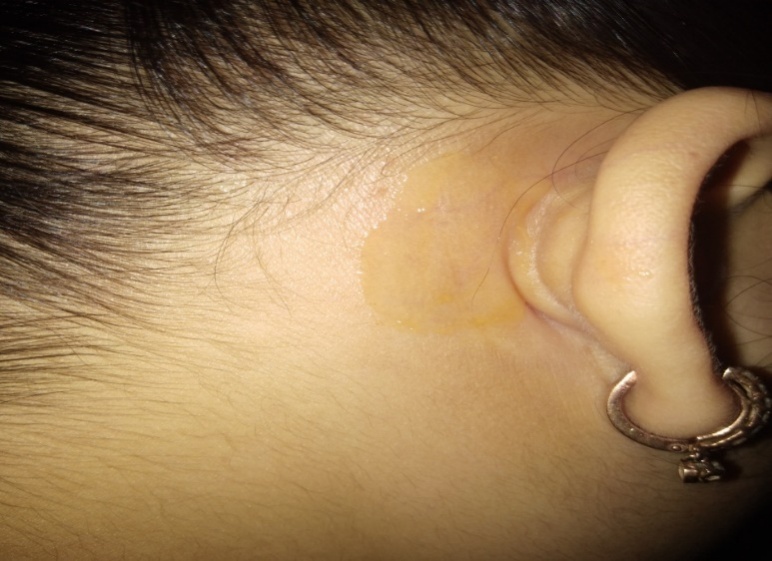 Lampiran 10. Bagan Alir Pengujian Aktivitas AntibakteriLampiran 11. Hasil identifikasi Bakteri Propionibacterium acne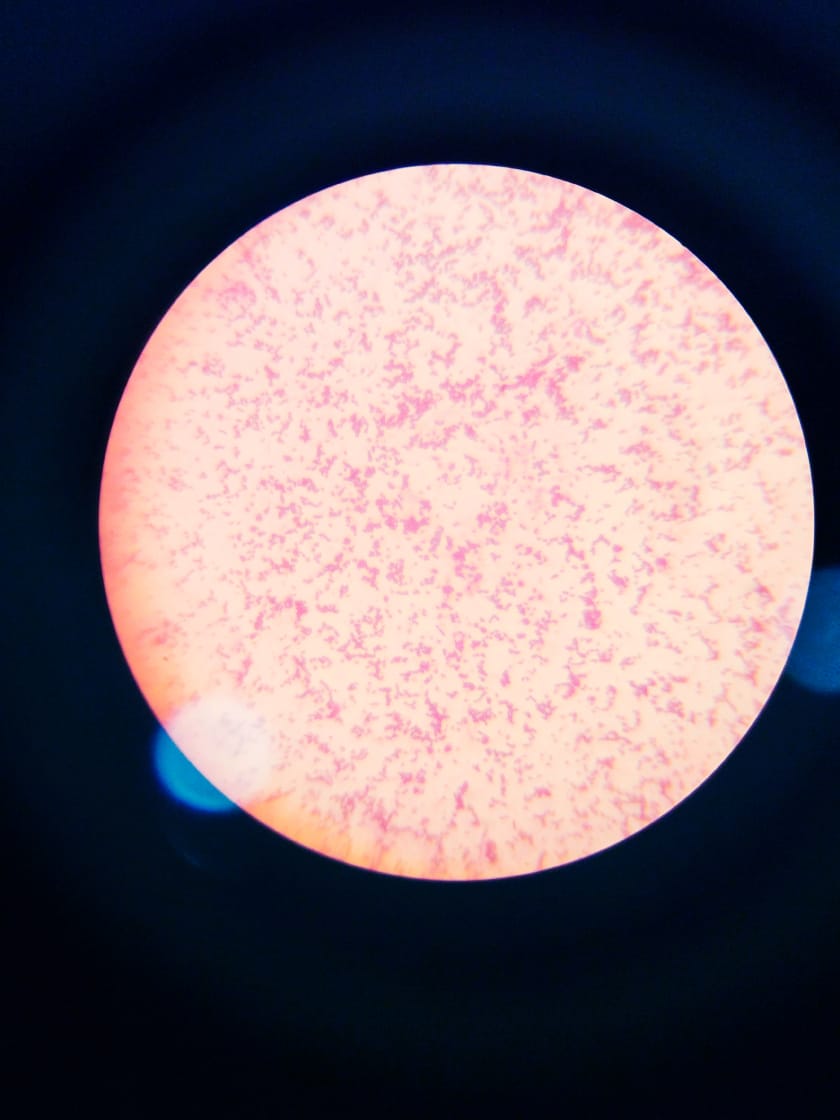 Hasil Uji Pewarnaan GramLampiran 12. Hasil diameter daya hambat uji antibakteri metode difusi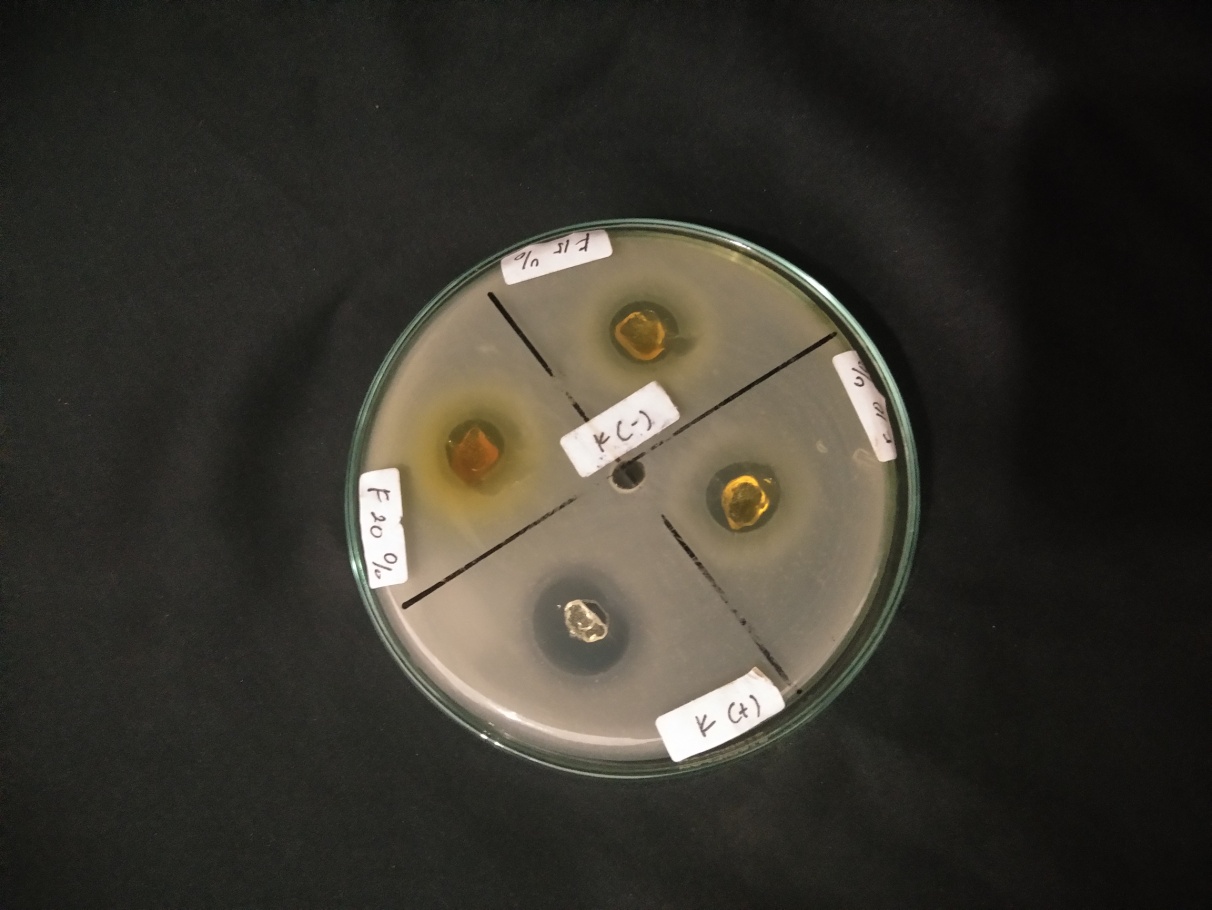 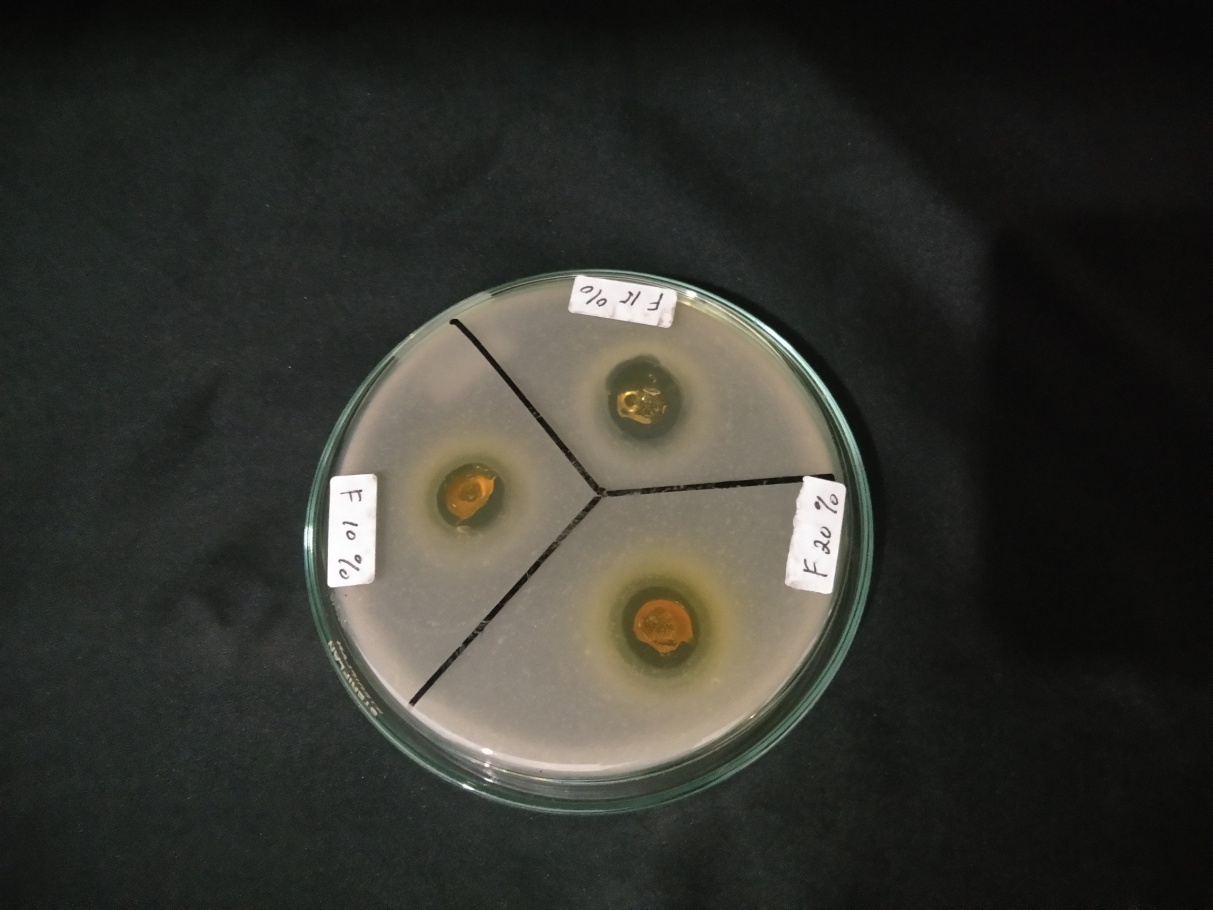 